МУНИЦИПАЛЬНОЕ БЮДЖЕТНОЕ ОБЩЕОБРАЗОВАТЕЛЬНОЕ УЧРЕЖДЕНИЕ «Средняя общеобразовательная школа № 10 г. Кировска» (МБОУ «СОШ № 10»)ФОНД ОЦЕНОЧНЫХ СРЕДСТВпо учебному предметуОСНОВЫ БЕЗОПАСНОСТИ ЖИЗНЕДЕЯТЕЛЬНОСТИдля обучающихся 8 классаФОС  разработала: Лукоянова А.Н.учитель ОБЖг. Кировск, н.п. Коашва2018 гКАЛЕНДАРНЫЙ ПЛАН ПРОВЕДЕНИЯ КОНТРОЛЬНО-ИЗМЕРИТЕЛЬНЫХ МЕРОПРИЯТИЙ НА УЧЕБНЫЙ ГОД;ПЕРЕЧЕНЬ КОНТРОЛЬНЫХ ЗАДАНИЙ, ПРЕДНАЗНАЧЕННЫХ ДЛЯ ОЦЕНКИ УРОВНЯ СФОРМИРОВАННОСТИ ЗНАНИЙ, УМЕНИЙ, НАВЫКОВ, КОМПЕТЕНЦИЙ НА ОПРЕДЕЛЕННЫХ ЭТАПАХ ОБУЧЕНИЯКонтрольная работа по ОБЖ за 1 полугодие 8 классВАРИАНТ 11.        Задание № 1: выполнить тестыПри выполнении заданий с выбором ответа обведите кружком номер одного правильного ответа.1.        Что такое пожар?А.        Химическая реакция окисления, сопровождающаяся свечением и выделением большого количества тепла;Б.        Неконтролируемое, стихийно развивающееся горение, причиняющее материальный ущерб, вред жизни и здоровью людей;В.        Частный случай горения, протекающий мгновенно, с кратковременным выделением значительного количества тепла и света;Г.        Возгорание легковоспламеняющихся материалов.2.        Какие виды возгорания запрещено тушить водопенным огнетушителем?А.        Мусор, бумагу, деревянные строения;Б.        Бензин, керосин;В.        Электропровода, электроустановки;Г.        Мазут, солярку, растворитель.3. В результате пожара на лестничной площадке загорелась входная дверь в вашу квартиру. Огонь отрезал путь к выходу. Что вы будете делать?А.        Уйдете в дальнюю комнату, плотно закрыв входную дверь мокрым одеялом;Б.        Попытаетесь выломать дверь и выскочить на лестничную площадку;В.        Начнете кричать и звать на помощь соседей;Г.        Спрячетесь в ванной комнате.4. Находясь в кабине движущегося лифта, вы обнаружили признаки возгорания. Как вы поступите?А.        Немедленно нажмете кнопку «Стоп»;Б.        Немедленно нажмете кнопку «Вызов» и сообщите об этом диспетчеру, выйдете из лифта на ближайшем этаже;В.        Поднимите крик, шум, начнете звать на помощь;Г.        Сядете на пол кабины лифта, где меньше дыма.5.        Совместно с родителями вам удалось ликвидировать пожар в квартире. Нужно ли после этого вызывать пожарную команду?А.        Нужно;Б.        Не нужно;В.        Нужно, но только в случае повторного возгорания;Г.        Нужно сообщить в пожарную часть о пожаре.6. Можно ли на мопеде ездить по автомагистрали?А.        да, на любой модели;Б.        нет;В.        да, если группа составляет не менее 5 человек;Г.        да, если его техническая скорость больше 40 км/ч.7.        Обязательно ли на мопеде днем включать фару?А.        да;Б.        нет;В.        да, если едете на мопеде вдвоем;Г.        только когда выезжаете на проезжую часть.8. Запрещается ли перевозка детей на велосипеде?А.        да;Б.        нет;В.        да, если ему больше 7 лет;Г.        да, если ему больше 10 лет.9. Вам еще не исполнилось 14 лет. Можно ли учиться ездить на велосипеде во дворе?А.        нет;Б.        да, под надзором друзей;В.        да;Г.        да, но только в присутствии взрослых.10. Что не относится к правилам безопасного поведения в транспорте?А.        не садиться на первые шесть мест;Б.        не садиться в транспорт до полной остановки;В.        не выходить из транспорта до полной остановки;Г.        не кричать в салоне.11. Производственные аварии и катастрофы относятся к:А. ЧС техногенного характера;Б. ЧС экологического характера;В. ЧС природного характера;Г. стихийным бедствиям.12. Причиной взрывов на промышленных предприятиях может быть:А. понижение давления в технологическом оборудовании, отсутствие специальных приборов, указывающих превышение концентрации химически опасных веществ;Б. отсутствие специальных устройств удаления дыма, легко сбрасываемых конструкций на взрывоопасных производствах, наличие инертных газов в зоне взрыва;В. Несовременное проведение ремонтных работ, повышение температуры и давления внутри производственного оборудования.13. К поражающим факторам пожара относятся:А. разрушение зданий и поражение людей за счет смещения поверхностных слоев земли;Б. открытый огонь, токсичные продукты горения;В. Интенсивное излучение гамма-лучей, поражающее людей;Г. образование облака зараженного воздуха.14. Последствиями аварий на химически опасных предприятий могут быть:А. заражение окружающей среды и массовые поражения людей, растений и животных опасными ядовитыми веществами;Б. разрушение наземных и подземных коммуникаций, промышленных зданий в результате действий ударной волны;В. Резкое повышение или понижение атмосферного давления в зоне аварии и на прилегающей к ней территории.15. Выходить из зоны химического заражения следует:А. по направлению ветра;Б. навстречу потока ветра;В. Перпендикулярно направлению ветра.16. В случае оповещения об аварии с выбросом АХОВ последовательность ваших действий:А. включить радио, выслушать рекомендации, надеть СИЗ, взять необходимые вещи, документы и продукты питания, укрыться в убежище или покинуть район аварии;Б. включить радио, выслушать рекомендации, надеть СИЗ, закрыть окна, отключить газ, воду, электричество, погасить огонь в печи, взять необходимые вещи, документы и продукты питания, укрыться в убежище или покинуть район аварии;В. надеть СИЗ, закрыть окна, отключить газ, воду, электричество, погасить огонь в печи, взять необходимые вещи, документы и продукты питания, укрыться в убежище или покинуть район аварии.17. При оповещении об аварии на РОО необходимо:А. включить радио и выслушать сообщение, освободить от продуктов питания холодильник и вынести скоропортящиеся продукты и мусор, выключить газ, электричество, погасить огонь в печи, взять необходимые продукты питания, вещи и документы, надеть СИЗ, вывесить на двери табличку: «В квартире жильцов нет» и следовать на сборный эвакуационный пункт;Б. выключить радио и выслушать сообщение, выключить газ, электричество, взять необходимые продукты питания, вещи и документы, надеть СИЗ, вывесить на двери табличку: «В квартире жильцов нет» и следовать на сборный эвакуационный пункт;В. включить радио и выслушать сообщение, освободить от продуктов питания холодильник, выключить газ, электричество, погасить огонь в печи, взять необходимые продукты питания, вещи и документы, надеть СИЗ и следовать на сборный эвакуационный пункт.18. При проживании в районе с повышенным радиационным фоном и радиоактивным загрязнением местности, сложившимся в результате аварии на АЭС, вам по необходимости приходится выходить на улицу (открытую местность). Какие санитарно-гигиенические мероприятия вы должны выполнить при возвращении в дом (квартиру)? Ваши действия и их последовательность:А. перед входом в дом снять одежду и вытряхнуть из нее пыль, воду из емкости вылить в канализацию, войдя в помещение, верхнюю одежду повесить в плотно закрывающийся шкаф, вымыть руки и лицо;Б. верхнюю одежду повесить в специально отведенном месте у входа в дом, предварительно вытряхнув из нее пыль, обувь ополоснуть в специальной емкости с водой и поставить в плотно закрывающийся шкаф, воду из емкости вылить в канализацию, войдя в помещение, вымыть руки и лицо;В. верхнюю одежду повесить в специально отведенном месте у входа в дом, обувь ополоснуть в специальной емкости с водой, протереть влажной тканью и оставить у порога, принять душ с мылом.19. Какие вещества, способствуют качественному ингредиентному загрязнению биосферы?А. углекислый газ, зола;Б. пластмассы, пестициды;В. Продукты гниения органических веществ.20. Каковы основные загрязнители поверхностных водоемов?А. нефть и нефтепродукты;Б. сливы канализаций;В. мусорные свалки.ВАРИАНТ 21.        Задание № 1: выполнить тестыПри выполнении заданий с выбором ответа обведите кружком номер одного правильного ответа.1.        С помощью огнетушителя вы пытаетесь погасить горящую поверхность. Куда надо направить гасящее вещество?А.        Равномерно на всю горящую поверхность;Б.        На наиболее интенсивно горящий участок поверхности;В.        На пламя;Г.        На то место, где больше дыма.2.        Что делать, если воспламенилось масло на сковороде?А. Закрыть сковороду крышкой;Б.        Залить водой;В.        Засыпать песком, можно солью;Г.        Вылить масло в раковину.3.        Находясь дома, вы почувствовали запах горящей электропроводки. Что надо сделать в первую очередь?А.        Приступить к ее тушению водой, песком;Б.        Обесточить электропроводку в квартире;В.        Включить фонарик, чтобы лучше рассмотреть место, где загорелась электропроводка;Г.        Извлечь из электрических розеток все вилки.4.        Пожар распространяется на мебель и другие предметы, а квартира начинает наполняться дымом. Как вы поступите?А.        Спрячетесь в самой дальней комнате от места возгорания;Б.        Будете пытаться тушить разгоревшийся пожар;В.        Соберете все ценные вещи и покинете квартиру;Г.        Как можно быстрее покинете квартиру, закрыв нос и рот влажной тканью.5.        Какое действие будет неправильным при невозможности покинуть квартиру при пожаре в многоквартирном доме?А.        Позвонить в пожарную часть;Б.        Создать запас воды в ванне;В.        Открыть окна для проветривания квартиры;Г.        Заткнуть щели в дверях мокрыми тряпками.6.        О чем предупреждает желтый мигающий сигнал светофора?А.         Впереди нерегулируемый перекресток;Б.        О смене сигнала;В.        Впереди регулируемый переход;Г.        Впереди главная дорога.7.        Каким лицам разрешено управлять мопедом при движении по дорогам?А.        Не моложе 14 лет;Б.        Не моложе 15 лет;В.        Не моложе 16 лет;Г.        Не моложе 18 лет.8. По какой стороне улицы вы будете двигаться, ведя неисправный велосипед?А.        Против движения транспорта;Б.        По правой стороне дороги;В.        В попутном направлении движения транспорта;Г.        По левой стороне проезжей части.9. Можете ли вы выехать на автомагистраль на велосипеде?А.        да;Б.        нет;В.        да, если скорость вашего движения будет больше 40 км/ч;Г.        да, если вы едете вдвоем с товарищем на велосипедах.10. Какое расстояние должно быть между группами велосипедистов в колонне?А.        50-60 метров;Б.        70-80 метров;В.        30-50 метров;Г.        80-100 метров.11. К поражающим факторам взрыва относятся:А. высокая температура и волна прорыва;Б. осколочные поля и ударная волна;В. сильная загазованность местности.12. Процесс горения протекает при наличии:А. горючего вещества, окислителя и источника воспламенения;Б. возможности для теплообмена;В. горючего вещества и восстановителя.13. Поражающие факторы химических аварий с выбросом АХОВ – это:А. интенсивное излучение гамма-лучей, поражающее людей;Б. лучистый поток энергии;В. проникновение опасных веществ через органы дыхания и кожные покровы в организм человека;Г. выделение из облака зараженного воздуха раскаленных частиц, вызывающих ожоги. 14. Территория или акватория, в пределах которой распространены или куда принесены опасные химические вещества в концентрациях и количествах, создающих опасность для жизни и здоровья людей, животных и растений в течение определенного времени - это:А. очаг химического заражения;Б. зона химического заражения;В. область химического заражения;Г. территория заражения.15. При герметизации помещений в случае аварий на ХОО с выбросом АХОВ необходимо:А. закрыть входные двери и окна, заклеить вентиляционные отверстия, уплотнить дверные проемы влажной тканью, заклеить и уплотнить подручными материалами оконные проемы;Б. закрыть, заклеить и уплотнить подручными материалами двери и окна;В. закрыть и уплотнить подручными материалами двери и окна, при этом ни в коем случае не заклеивать вентиляционные отверстия.16. При аварии на химическом предприятии, если отсутствуют СИЗ, убежище и возможность выхода из зоны аварии, последовательность ваших действий:А. выключить радио, отойти от окон и дверей и загерметизировать жилище;Б. включить радио, перенести ценные вещи в подвал или отдельную комнату и подавать, сигналы о помощи;В. включить радио и прослушать информацию, закрыть окна и двери, входные двери закрыть плотной тканью и загерметизировать жилище.17. При движении по зараженной радиоактивными веществами местности необходимо:А. периодически снимать СИЗОД и кожи и отряхивать их от пыли, двигаться по высокой траве и кустарнику, принимать пищу и пить только при ясной безветренной погоде;Б. находиться в СИЗ, избегать движения по высокой траве и кустарнику, без надобности не садиться и не прикасаться к местным предметам, не принимать пищу, не пить, не курить, не поднимать пыль и не ставить вещи на землю;В. находиться в СИЗ, периодически снимать и отряхивать их от пыли, двигаться по высокой траве и кустарнику, не принимать пищу, не пить, не курить, не поднимать пыль и не ставить вещи на землю;18. Гидродинамические аварии – это:А. аварии на гидродинамических объектах, в результате которых могут произойти катастрофические аварии;Б. аварии на ХОО, в результате которых может произойти заражение воды;В. аварии, вызывающие повышенную влажность воздуха.19. Каковы главные источники загрязнения подземных (грунтовых вод)?А. канализация;Б. мусорные свалки;В. нефть и нефтепродукты.20. Какие места в городе могут быть экологически опасными?А. под линиями электропередач и в непосредственной близости к крупным предприятиям;Б. около школ и детских садов;В. вблизи остановок общественного транспорта.ОТВЕТЫ к проверочной работе по ОБЖ за 1 полугодие 8 классВАРИАНТ 11.        Задание № 1: выполнить тесты1.        Б,  2. В,  3. А,  4. Б,  5. А,  6. Г,  7. А,  8. Б,  9. В,  10. А,  11. А,  12. В,  13. Б,  14.  А,  15.  В,  16.  Б,  17.  А,  18. В,  19.  Б,  20.  А.ВАРИАНТ 21.        Задание № 1: выполнить тесты1.        Б,  2.        А,  3.          Б,  4.        Г,  5.        В,  6. А,  7.  Б,  8.  В,  9.  Б,  10.  Г,  11.  Б,12.  А,  13.  В,  14.  Б,  15.  А,  16.  В,  17.  Б,   18.  А,   19.  Б,  20.  А.
Итоговая контрольная работа по ОБЖ за курс 8 классЧасть «А»: тестовые задания.1.Что такое пожар?А. неконтролируемый процесс горения, причиняющий материальный ущерб, вред жизни и здоровью людей.Б. Частный случай горения.В. Химическая реакция окисления, сопровождающаяся выделением тепла и света2. К поражающим факторам пожара относятся:а) разрушение зданий и поражение людей за счет смещения поверхностных слоев земли; б) интенсивное излучение гамма-лучей, поражающее людей;в) образование облака зараженного воздуха.г) открытый огонь, токсичные продукты горения;3. Поражающие факторы химических аварий с выбросом АХОВ — это:а) проникновение опасных веществ через органы дыхания и кожные покровы в организм человека;б) интенсивное излучение гамма-лучей, поражающее людей; в) лучистый поток энергии; г) выделение из облака зараженного воздуха раскаленных частиц, вызывающих ожоги.4. При герметизации помещений в случае аварий на ХОО с выбросом АХОВ необходимо:а) закрыть, заклеить и уплотнить подручными материалами двери и окна; в) закрыть и уплотнить подручными материалами двери и окна, при этом ни в коем случае не заклеивать вентиляционные отверстия.б) закрыть входные двери и окна, заклеить вентиляционные отверстия, уплотнить дверные проемы влажной тканью, заклеить и уплотнить подручными материалами оконные проемы.5. Аммиак — это: а) бесцветный газ с резким удушливым запахом, легче воздуха;б) бесцветный газ с резким запахом, тяжелее воздуха;в) газ с удушливым неприятным запахом, напоминающим запах гнилых плодов.6.Радиоактивные вещества: а) моментально распространяются в атмосфере независимо от скорости и направления ветра, стелются по земле на небольшой высоте и могут распространяться на несколько десятков километров;б) не имеют запаха, цвета, вкусовых качеств, не могут быть уничтожены химическим или каким-либо другим способом, способны вызвать поражение на расстоянии от источника;в) имеют специфический запах сероводорода, интенсивность которого не зависит от внешних факторов, а определяется периодом полураспада данного вещества.7. При движении по зараженной радиоактивными веществами местности необходимо:а) периодически снимать средства индивидуальной защиты органов дыхания и кожи и отряхивать их от пыли, двигаться по высокой траве и кустарнику, принимать пищу и пить только при ясной безветренной погоде;б) находиться в средствах индивидуальной защиты, периодически снимать их и отряхивать их от пыли, двигаться по высокой траве и кустарнику, не принимать пищу, не пить, не курить, не поднимать пыль и не ставить вещи на землю.в) находиться в средствах индивидуальной защиты, избегать движения по высокой траве и кустарнику, без надобности не садиться и не прикасаться к местным предметам, не принимать пищу, не пить, не курить, не поднимать пыль и не ставить вещи на землю;8. Гидродинамические аварии — это: а) аварии на гидродинамических объектах, в результате которых могут произойти катастрофические затопления; б) аварии на химически опасных объектах, в результате которых может произойти заражение воды; в) аварии на пожаро-, взрывоопасных объектах, в результате которых может произойти взрыв.9. Сточные воды представляют опасность для здоровья населения, так как могут:а) являться источником распространения тяжелых инфекционных заболеваний, содержать яйца и личинки глистов б) вызвать гидродинамические аварии и значительные затопления территорий;в) стать источником загрязнения искусственных водоемов.10. Здоровый образ жизни — это:а) индивидуальная система поведения человека, направленная на сохранение и укрепление здоровья;б) мировоззрение человека, которое складывается из знаний о здоровье;в) система жизнедеятельности человека, в которой главным составляющим является отказ от вредных привычек.11.Вы играли с друзьями на улице. Вдруг на заводах и предприятиях загудели гудки. В жилом районе включили сирену. Ваши действия:а) направиться домой, включить радио или телевизор на местной программе, выслушать информацию и выполнить содержащиеся в ней указания; б) немедленно пойти домой и уточнить у родителей или соседей, что произошло в микрорайоне, городе, стране;в) продолжить игру, не обращая внимания на происходящее вокруг вас.12. При объявлении эвакуации граждане обязаны взять с собой: а) личные вещи, документы, продукты питания, хозяйственные и туалетные принадлежности, необходимый ремонтный инструментб) личные вещи, документы, продукты питания, туалетные принадлежности, средства индивидуальной защиты;в) документы, продукты питания, спальные и туалетные принадлежности, средства индивидуальной защиты.Часть «В»Определите  группу дорожных знаков и  точное название1.     2.    3.    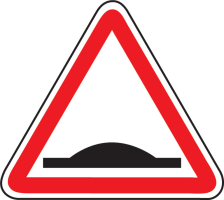 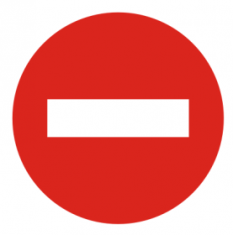 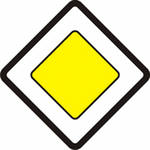  4.         5. 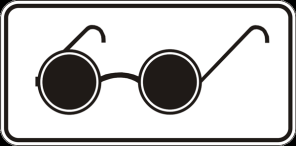 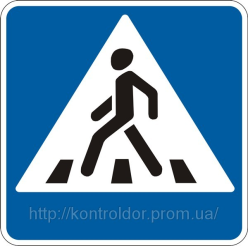 Часть «С»Перечислите основные правила для пешеходов.Ответы к контрольной работе:Часть «А»Часть «В»Предупреждающие знаки: искусственная неровность.Запрещающие знаки: въезд запрещён.Знаки приоритета: главная дорога.Знаки дополнительной информации (таблички): слепые пешеходы.Знаки особых предписаний: пешеходный переход.Часть «С»1. Пешеходы должны двигаться по тротуарам или пешеходным дорожкам, а при их отсутствии по обочинам. Пешеходы, перевозящие или переносящие громоздкие предметы, а также лица, передвигающиеся в инвалидных колясках без двигателя, могут двигаться по краю проезжей части, если их движение по тротуарам или обочинам создает помехи для других пешеходов.При отсутствии тротуаров, пешеходных дорожек или обочин, а также в случае невозможности двигаться по ним, пешеходы могут двигаться по велосипедной дорожке или идти в один ряд по краю проезжей части (на дорогах с разделительной полосой — по внешнему краю проезжей части).При движении по краю проезжей части пешеходы должны идти навстречу движению транспортных средств. Лица, передвигающиеся в инвалидных колясках без двигателя, ведущие мотоцикл, мопед, велосипед, в этих случаях должны следовать по ходу движения транспортных средств.При движении по обочинам или краю проезжей части в темное время суток или в условиях недостаточной видимости пешеходам рекомендуется иметь при себе предметы со световозвращающими элементами и обеспечивать видимость этих предметов водителями транспортных средств.2. Движение организованных пеших колонн по проезжей части разрешается только по направлению движения транспортных средств по правой стороне не более чем по четыре человека в ряд. Спереди и сзади колонны с левой стороны должны находиться сопровождающие с красными флажками, а в темное время суток и в условиях недостаточной видимости — с включенными фонарями: спереди — белого цвета, сзади — красного.Группы детей разрешается водить только по тротуарам и пешеходным дорожкам, а при их отсутствии — и по обочинам, но лишь в светлое время суток и только в сопровождении взрослых.3. Пешеходы должны пересекать проезжую часть по пешеходным переходам, в том числе по подземным и надземным, а при их отсутствии — на перекрестках по линии тротуаров или обочин.При отсутствии в зоне видимости перехода или перекрестка разрешается переходить дорогу под прямым углом к краю проезжей части на участках без разделительной полосы и ограждений там, где она хорошо просматривается в обе стороны. 4. В местах, где движение регулируется, пешеходы должны руководствоваться сигналами регулировщика или пешеходного светофора, а при его отсутствии — транспортного светофора.5. На нерегулируемых пешеходных переходах пешеходы могут выходить на проезжую часть после того, как оценят расстояние до приближающихся транспортных средств, их скорость и убедятся, что переход будет для них безопасен. При пересечении проезжей части вне пешеходного перехода пешеходы, кроме того, не должны создавать помех для движения транспортных средств и выходить из-за стоящего транспортного средства или иного препятствия, ограничивающего обзорность, не убедившись в отсутствии приближающихся транспортных средств.6. Выйдя на проезжую часть, пешеходы не должны задерживаться или останавливаться, если это не связано с обеспечением безопасности движения. Пешеходы, не успевшие закончить переход, должны остановиться на линии, разделяющей транспортные потоки противоположных направлений. Продолжать переход можно, лишь убедившись в безопасности дальнейшего движения и с учетом сигнала светофора (регулировщика).7. При приближении транспортных средств с включенным проблесковым маячком синего цвета (синего и красного цветов) и специальным звуковым сигналом пешеходы обязаны воздержаться от перехода проезжей части, а пешеходы, находящиеся на ней, должны незамедлительно освободить проезжую часть.8. Ожидать маршрутное транспортное средство и такси разрешается только на приподнятых над проезжей частью посадочных площадках, а при их отсутствии — на тротуаре или обочине. В местах остановок маршрутных транспортных средств, не оборудованных приподнятыми посадочными площадками, разрешается выходить на проезжую часть для посадки в транспортное средство лишь после его остановки. После высадки необходимо, не задерживаясь, освободить проезжую часть.ОПИСАНИЕ ПОКАЗАТЕЛЕЙ И КРИТЕРИЕВ ОЦЕНИВАНИЯ КОМПЕТЕНЦИЙ НА РАЗЛИЧНЫХ ЭТАПАХ ИХ ФОРМИРОВАНИЯ, ОПИСАНИЕ ШКАЛ ОЦЕНИВАНИЯ Эталон критериального оценивания разных форм тестовых заданийОТМЕТКА «5» ставится, если учащийся полностью усвоил учебный материал, может изложить его своими словами, самостоятельно подтверждает ответ конкретными примерами, правильно и обстоятельно отвечает на дополнительные вопросы учителя.ОТМЕТКА «4» ставится, если учащийся в основном усвоил учебный материал, допускает незначительные ошибки в его изложении, подтверждает ответ конкретными примерами, правильно и обстоятельно отвечает на дополнительные вопросы учителя.ОТМЕТКА «3» ставится, если учащийся не усвоил существенную часть учебного материала, допускает значительные ошибки в его изложении своими словами, затрудняется подтвердит ответ конкретным примерами, слабо отвечает на дополнительные вопросы.ОТМЕТКА «2» ставится, если учащийся полностью не усвоил учебный материал, не может изложить его своими словами, не может привести конкретные примеры, не может ответить на дополнительные вопросы учителя.Критерии оценок86% - 100% - «5»70% - 85% -  «4»50% - 69% -  «3»0%  - 49% -  «2»Рассмотрен на МО учителей-предметниковПротокол № 1 от 30.08.2018.Принят на педагогическом советеПротокол № 1 от 31.08.2018.Утвержден приказом директора МБОУ «СОШ № 10»№ 95/1 от 31.08.2018  г.№ п/пТема контрольной  работыДата проведения№ урока п/п1Контрольная работа по ОБЖ за 1 полугодие17.12152Итоговая контрольная работа по ОБЖ за курс 8 класс13.0533123456789101112агабабвааааб№Формы тестовых заданий и их параметрыоценивание1Выбор одного варианта ответа из предложенного множества1 балл2Выбор нескольких верных вариантов ответа из предложенного множестваМаксимально – 2 балла2без ошибок 2балла2выполнение задания с одной ошибкой (одного неверно указанного,  или одного недостающего варианта, или лишнего наряду с верными вариантами)1 балл22 и более ошибки0 баллов3Задания на установление соответствияМаксимально – 2 балла3без ошибок 2балла3выполнение задания с одной ошибкой (одного неверно указанного,  или одного недостающего варианта, или лишнего наряду с верными вариантами)1 балл32 и более ошибки0 баллов4Задание на установление правильной последовательностимаксимально –  2 балла4без ошибок 2балла4выполнение задания с одной ошибкой  1 балл42 и более ошибки0 баллов5Задание на заполнение пропущенного ключевого слова (открытая форма задания)максимально – 2 балла5без ошибок 2балла5выполнение задания с одной ошибкой  1 балл52 и более ошибки0 баллов6Задание на классификацию материала (н-р, распределение слов по частям речи в столбцы или строкитаблицы)Максимально – по количеству категорий6за каждую верно заполненныестолбец или строку таблицы1 балл7Графическая форма тестового заданияИндивидуально для каждого предмета.